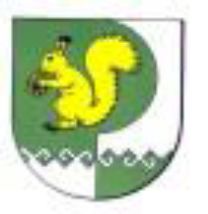 от   17  января  2023 г. № 16О внесении изменений в постановление Администрации Моркинского муниципального района от 23 октября 2020 г. №418      Администрация        Моркинского     муниципального      района              п о с т а н о в л я е т:     1. Внести   в  постановление   Администрации  Моркинского муниципального района от 23 октября 2020г.  №418 «О новой системе оплаты труда работников муниципальных образовательных организаций, финансируемых из бюджета Моркинского муниципального района» следующие изменения:    1.1. В  приложении  №2  «Объемные  показатели  деятельности муниципальных образовательных организаций и порядок отнесения их к группам по оплате труда руководителей»:- пункт 4 раздела 2 «Дополнительное образование детей» изложить в следующей редакции:       2. Настоящее постановление вступает в силу  со дня его опубликования.       3.Опубликовать настоящее постановление в районной газете «Моркинская земля» и разместить на официальном интернет - портале  Республики  Марий Эл.       4.Контроль  за исполнением настоящего постановления возложить на заместителя главы Администрации Моркинского муниципального района А.Г.Васильева.          Глава Администрации                                                                               Моркинского  муниципального района                       МОРКОМУНИЦИПАЛЬНЫЙ  РАЙОН АДМИНИСТРАЦИЙПУНЧАЛАДМИНИСТРАЦИЯМОРКИНСКОГО МУНИЦИПАЛЬНОГО  РАЙОНАПОСТАНОВЛЕНИЕ«4.«4.Использование дистанционных образовательных технологии при реализации основных (дополнительных) образовательных программ			Использование дистанционных образовательных технологии при реализации основных (дополнительных) образовательных программ			начальный балл/34 учебные недели х количество недель дистанционного обучения х количество обучающихся (воспитанников)начальный балл/34 учебные недели х количество недель дистанционного обучения х количество обучающихся (воспитанников)            0,1»;            0,1»;- пункт 7 раздела 2 «Дополнительное образование детей» изложить в следующей редакции:- пункт 7 раздела 2 «Дополнительное образование детей» изложить в следующей редакции:- пункт 7 раздела 2 «Дополнительное образование детей» изложить в следующей редакции:- пункт 7 раздела 2 «Дополнительное образование детей» изложить в следующей редакции:- пункт 7 раздела 2 «Дополнительное образование детей» изложить в следующей редакции:- пункт 7 раздела 2 «Дополнительное образование детей» изложить в следующей редакции:- пункт 7 раздела 2 «Дополнительное образование детей» изложить в следующей редакции:- пункт 7 раздела 2 «Дополнительное образование детей» изложить в следующей редакции:«7. Количество призовых мест         по итогам участия обучающихся в конкурсах, соревнованиях, фестивалях, ГТО международного, федерального, республиканского уровней от общего количества участия«7. Количество призовых мест         по итогам участия обучающихся в конкурсах, соревнованиях, фестивалях, ГТО международного, федерального, республиканского уровней от общего количества участиявсероссийские   соревнования призовое место командное/личное / за участие, но не более 3 балловрегиональные соревнованияпризовое место командное/личное / за участие, но не более 3 балловвсероссийские   соревнования призовое место командное/личное / за участие, но не более 3 балловрегиональные соревнованияпризовое место командное/личное / за участие, но не более 3 баллов    4/0,4/0,3    2/0,2/0,1».    4/0,4/0,3    2/0,2/0,1».